Почвенная фреза для каменистой земли – серия 0FSS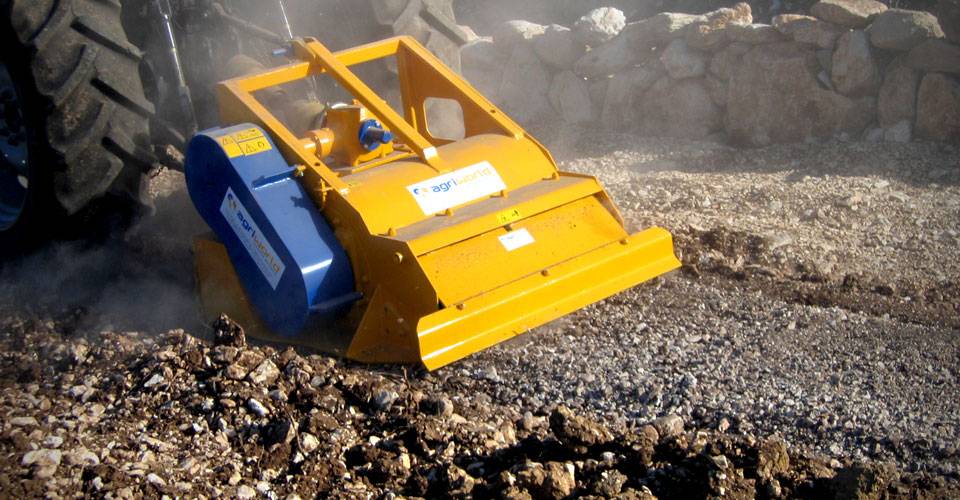 Технические характеристики:Модели0FSSD-220.28Необходимая мощность, л.с.140-160 рабочая ширина, мм2390 Ширина ротора, мм1970рабочая глубина, мм100ВОМ, об/мин1000Вес, кг2040